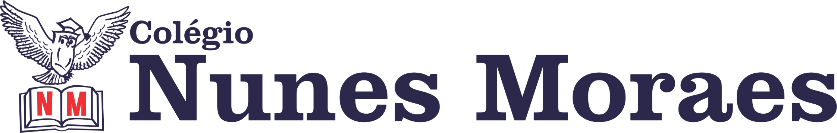  “QUE TODAS AS MANHÃS SEJAMOS DESPERTADOS PELA VONTADE DE VIVER E QUE NUNCA, DE MANEIRA ALGUMA, NOS FALTE FÉ PARA RECOMEÇAR OS NOSSOS DIAS.”FELIZ SEGUNDA-FEIRA!1ª aula: 7:20h às 8:15h – ARTE – PROFESSORA: ROSEANA SOUSA Link da aula: https://youtu.be/UI5GYUC-xTM 1º passo: Abra seu livro na abertura do capítulo 13 – página 130, para realizarmos a revisão do conteúdo da aula anterior.2º passo: Clique no link e assista à videoaula. Faça passo a passo, tudo o que eu pedir na videoaula. Para isso, você pode pausar o vídeo sempre que precisar.3º passo: Acompanhe o estudo das páginas 134 à 138.  Siga os comandos da professora durante o estudo dirigido dessas páginas. Procure grifar as informações principais. 
4º passo: Durante a explanação do conteúdo, acompanhe a orientação da professora, para a produção da história em quadrinhos, a partir da proposta da página 139, se for possível, fazer em uma folha de papel ofício. Enviar a foto dessa atividade para a professora e para a coordenação.Durante a resolução dessas questões a professora Roseana vai tirar dúvidas no WhatsApp (9.9247-4950)Faça foto das atividades que você realizou e envie para coordenação Margarete (9.9198-6443)Essa atividade será pontuada para nota.2ª aula: 8:15h às 9:10h – MATEMÁTICA – PROFESSOR: RICARDO BENTO1º passo: Acessar o Link: https://youtu.be/w3EDx6jebvU 2º passo: Resolver as questões do livro SAS, suplementar 3. Capítulo 11.Páginas 24,26 e 27; Questões: 1,2,3,7,9 e 10.  3º passo: Enviar as atividades para Margarete.4º passo: Correção das atividades.Durante a resolução dessas questões a professor Ricardo Bento vai tirar dúvidas no WhatsApp (99200-2512)Faça foto das atividades que você realizou e envie para coordenação Margarete (9.9198-6443)Essa atividade será pontuada para nota.Intervalo: 9:10h às 9:45h3ª aula: 9:45h às 10:40 h – GEOGRAFIA – PROFESSOR: ALISON ALMEIDA  1º passo: Faça a leitura das páginas 41 a 44, grifando o que for mais importante.2º passo: Assista a vídeo-aula a seguir:https://www.youtube.com/watch?v=aVdpCueXMR4 3º passo: Faça a atividade: (SAS 3) Pág.: 48 e 49 Quest. 10 e 114º passo: Faça correção. O professor disponibilizará a correção no grupo da turma.Durante a resolução dessas questões o professor Alison vai tirar dúvidas no WhatsApp (9.9107-4898)Faça foto das atividades que você realizou e envie para coordenação Margarete (9.9198-6443)Essa atividade será pontuada para nota.4ª aula: 10:40h às 11:35h – MATEMÁTICA – PROFESSOR: RICARDO BENTO 1º passo: Acessar o link: https://youtu.be/z8_VJ5X8Syw 2º passo: Resolver as questões do livro SAS suplementar 3, capítulo 12. Páginas: 28,29 e 30; Questões 1,2,3 (II),7 e 11(a,b,c)3º passo: Enviar as atividades para a Margarete.4º passo: Correção das atividades.Durante a resolução dessas questões a professor Ricardo vai tirar dúvidas no WhatsApp (9.9200-2512)Faça foto das atividades que você realizou e envie para coordenação Margarete (9.9198-6443)Essa atividade será pontuada para notaPARABÉNS POR SUA DEDICAÇÃO!